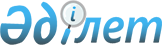 2011-2013 жылдарға арналған аудан бюджеті туралы
					
			Күшін жойған
			
			
		
					Ақмола облысы Атбасар аудандық мәслихатының 2010 жылғы 22 желтоқсандағы № 4С 32/2 шешімі. Ақмола облысы Атбасар ауданының Әділет басқармасында 2011 жылғы 10 қаңтарда № 1-5-154 тіркелді. Күші жойылды - Ақмола облысы Атбасар аудандық мәслихатының 2012 жылғы 27 маусымдағы № 5С 7/7 шешімімен      Ескерту. Күші жойылды - Ақмола облысы Атбасар аудандық мәслихатының 27.06.2012 № 5С 7/7 (қол қойылған күннен бастап күшіне енеді және қолданысқа енгізіледі) шешімімен.

      2008 жылғы 4 желтоқсандағы Қазақстан Республикасының Бюджет кодексiнің 9 бабындағы 2 тармағына, 2001 жылғы 23 қаңтардағы Қазақстан Республикасының "Қазақстан Республикасындағы жергiлiктi мемлекеттiк басқару және өзiн-өзi басқару туралы" Заңының 6 бабындағы 1 тармақтың 1) тармақшасына сәйкес, Атбасар аудандық мәслихаты ШЕШІМ ЕТТІ:

      1. 2011-2013 жылдарға арналған аудан бюджеті 1, 2 және 3 қосымшаларға сәйкес, оның ішінде 2011 жылға келесі көлемде бекітілсін:

      1) түсімдер – 2635535,9 мың теңге, оның ішінде:

      салықтық түсімдер бойынша – 724932,0 мың теңге;

      салықтық емес түсімдер бойынша – 36612,5 мың теңге;

      негізгі капиталды сатудан түскен түсімдер бойынша – 64396,9 мың теңге;

      трансферттер түсімдері бойынша – 1809594,5 мың теңге;

      2) шығындар – 2637141,9 мың теңге;

      3) таза бюджеттік кредиттеу – 13946,0 мың теңге;

      бюджеттік кредиттер – 15133,0 мың теңге;

      бюджеттік кредиттерді өтеу – 1187,0 мың теңге;

      4) қаржы активтерімен операциялар бойынша сальдо – 32089,6 мың теңге;

      қаржы активтер сатып алу – 32089,6 мың теңге;

      мемлекеттің қаржы активтерін сатудан түсетін түсімдер – 0 мың теңге;

      5) бюджет тапшылығы (профицит) – (-47641,6) мың теңге;

      6) бюджет тапшылығын қаржыландыру (профицитін пайдалану) – 47641,6 мың теңге;

      қарыздар түсімі – 67633,0 мың теңге;

      қарыздарды өтеу – 66380,8 мың теңге;

      бюджет қаражатының пайдаланатын қалдықтары – 46389,4 мың теңге.

      Ескерту. 1 тармақ жаңа редакцияда - Ақмола облысы Атбасар аудандық мәслихатының 2011.11.08 № 4С 39/1 (2011 жылғы 1 қаңтардан бастап қолданысқа енгізіледі) шешімімен 

      2. Келесі көздердің есебінен бюджеттің кірістері бекітілсін:

      1) салықтық түсімдер, оның ішінде:

      жеке табыс салығы;

      әлеуметтік салық;

      мүлікке салынатын салықтар;

      жер салығы;

      көлік құралдарына салынатын салық;

      бірыңғай жер салығы;

      акциздер;

      табиғи және басқа ресурстарды пайдаланғаны үшін түсетін түсімдер;

      кәсіпкерлік және кәсіби қызметті жүргізгені үшін алынатын алымдар;

      ойын бизнесіне салық;

      мемлекеттік баж;

      2) салықтық емес түсімдер, оның ішінде:

      мемлекеттік коммуналдық кәсіпорындардың таза кірісі бөлігінің түсімдері;

      мемлекет меншігіндегі мүлікті жалға беруден түсетін кірістер;

      мемлекеттік бюджеттен қаржыландырылатын мемлекеттік мекемелердің тауарларды (жұмыстарды, қызметтерді) өткізуінен түсетін түсімдер;

      мұнай секторы ұйымдарынан түсетін төлемдерді қоспағанда, мемлекеттік бюджеттен қаржыландырылатын, сондай-ақ Қазақстан Республикасы Ұлттық Банкінің бюджетінен (шығыстар сметасынан) ұсталатын және қаржыландырылатын мемлекеттік мекемелер салатын айыппұлдар, өсімпұлдар, санкциялар, өндіріп алулар, басқа да салықтық емес түсімдер;

      3) негізгі капиталды сатудан түсетін түсімдер, оның ішінде:

      жерді сату;

      3. 2011 жылға арналған аудан бюджетінің құрамында облыс бюджетінен 1209372 мың теңге сомасында субвенция қарастырылғаны ескерілсін.

      4. 2011 жылға арналған ауданның жергілікті атқарушы органының резерві 14101,1 мың теңге сомасында бекітілсін.

      Ескерту. 4 тармақ жаңа редакцияда - Ақмола облысы Атбасар аудандық мәслихатының 2011.11.08 № 4С 39/1 (2011 жылғы 1 қаңтардан бастап қолданысқа енгізіледі) шешімімен 

      5. Атбасар қаласында 1 кезекте (2 кезең) су құбыры жүйелерін қайта құруға 2011 жылға арналған аудан бюджетінің шығыстар құрамында республикалық бюджеттен 191250 мың теңге сомасында нысаналы даму трансферттер қарастырылғаны ескерілсін.

      6. 2011 жылға арналған аудан бюджетінің шығын құрамында Есенгелді ауылында сужүргінің, су құбыры ғимараттары алаңдарының және тарату жүйесінің құрылысына республикалық бюджеттен 90500,0 мың теңге сомада дамуға нысаналы трансферттер қарастырылғаны ескерілсін.

      Ескерту. 6 тармақ жаңа редакцияда - Ақмола облысы Атбасар аудандық мәслихатының 2011.11.08 № 4С 39/1 (2011 жылғы 1 қаңтардан бастап қолданысқа енгізіледі) шешімімен

      7. алынып тасталды - Ақмола облысы Атбасар аудандық мәслихатының 2011.09.05 № 4С 37/1 (2011 жылғы 1 қаңтардан бастап қолданысқа енгізіледі) шешімімен

      8. алынып тасталды - Ақмола облысы Атбасар аудандық мәслихатының 2011.11.08 № 4С 39/1 (2011 жылғы 1 қаңтардан бастап қолданысқа енгізіледі) шешімімен

      8-1. 2011 жылға арналған аудан бюджетінің шығын құрамында жылумен жабдықтайтын кәсіпорындардың тұрақты жұмысын қамтамасыз етуге облыстық бюджеттен 24996,5 мың теңге сомада ағымдағы нысаналы трансферттер қарастырылғаны ескерілсін.

      Ескерту. 8-1 тармақ жаңа редакцияда - Ақмола облысы Атбасар аудандық мәслихатының 2011.11.08 № 4С 39/1 (2011 жылғы 1 қаңтардан бастап қолданысқа енгізіледі) шешімімен

      8-2. 2011 жылғы аудан бюджетінің шығын құрамында облыстық бюджеттен дамытуға Сочинский селосында 2 пәтерлі тұрғын үйді сатып алу үшін 35000 мың теңге сомада нысаналы ағымдағы трансферттер қарастырылғаны ескерілсін.

      Ескерту. 8-1; 8-2 тармақтарымен толықтырылды - Ақмола облысы Атбасар аудандық мәслихатының 2011.06.22 № 4С 35/3 (2011 жылғы 1 қаңтардан бастап қолданысқа енгізіледі); 8-2 тармақ жаңа редакцияда - Ақмола облысы Атбасар аудандық мәслихатының 2011.09.05 № 4С 37/1 (2011 жылғы 1 қаңтардан бастап қолданысқа енгізіледі) шешімдерімен

      8-3. 2011 жылға арналған аудан бюджетінің шығын құрамында Атбасар қаласында спорт модулінің құрылысына облыстық бюджеттен 35000,0 мың теңге сомада дамуға нысаналы трансферттер қарастырылғаны ескерілсін.

      Ескерту. Шешім 8-3 тармақпен толықтырылды - Ақмола облысы Атбасар аудандық мәслихатының 2011.11.08 № 4С 39/1 (2011 жылғы 1 қаңтардан бастап қолданысқа енгізіледі) шешімімен

      9. 2011 жылға арналған аудан бюджетінің шығын құрамында жетім - сәбиді (жетім -балаларды) және ата-аналарының қамқорлығынсыз қалған сәбиді (балаларды) асырап бағу үшін қамқоршыларға (қорғаншыларға) ай сайын ақшалай қаражаттарын төлеуге республикалық бюджеттен 13232,0 мың теңге сомада ағымдағы нысаналы трансферттер қарастырылғаны ескерілсін.

      Ескерту. 9 тармақ жаңа редакцияда - Ақмола облысы Атбасар аудандық мәслихатының 2011.11.08 № 4С 39/1 (2011 жылғы 1 қаңтардан бастап қолданысқа енгізіледі) шешімімен

      10. 2011 жылға арналған аудан бюджетінің шығын құрамында негізгі орта және жалпы орта білім беретін мемлекеттік мекемелердің физика, химия, биология кабинеттерін оқу жабдықтарымен жарақтандыруға республикалық бюджеттен 4096,0 мың теңге сомада ағымдағы нысаналы трансферттер қарастырылғаны ескерілсін.

      Ескерту. 10 тармақ жаңа редакцияда - Ақмола облысы Атбасар аудандық мәслихатының 2011.11.08 № 4С 39/1 (2011 жылғы 1 қаңтардан бастап қолданысқа енгізіледі) шешімімен

      11. 2011 жылға арналған аудан бюджетінің шығын құрамында бастауыш, негізгі орта және жалпы орта білім беретін мемлекеттік мекемелерде лингафондық және мультимедиалық кабинеттерін құруға республикалық бюджеттен 5411,9 мың теңге сомада ағымдағы нысаналы трансферттер қарастырылғаны ескерілсін.

      Ескерту. 11 тармақ жаңа редакцияда - Ақмола облысы Атбасар аудандық мәслихатының 2011.11.08 № 4С 39/1 (2011 жылғы 1 қаңтардан бастап қолданысқа енгізіледі) шешімімен

      12. Үйде оқытылатын мүгедек балаларды жабдықпен, бағдарламалық қамтумен қамтамасыз етуге, 2011 жылға арналған аудан бюджетінің шығыстар құрамында республикалық бюджеттен 4800 мың теңге сомасында ағымды нысаналы трансферттер қарастырылғаны ескерілсін.

      13. 2011 жылға арналған аудан бюджетінің шығын құрамында мектепке дейінгі білім беру ұйымдарында мемлекеттік білім беру тапсырысын іске асыруға республикалық бюджеттен 55068,0 мың теңге сомада ағымдағы нысаналы трансферттер қарастырылғаны ескерілсін.

      Ескерту. 13 тармақ жаңа редакцияда - Ақмола облысы Атбасар аудандық мәслихатының 2011.11.08 № 4С 39/1 (2011 жылғы 1 қаңтардан бастап қолданысқа енгізіледі) шешімімен

      13-1. 2011 жылға арналған аудан бюджетінің шығын құрамында мектеп мұғалімдеріне және мектепке дейінгі білім беру ұйымдары тәрбиешілеріне біліктілік санаты үшін қосымша ақының мөлшерін арттыруға республикалық бюджеттен 22681,0 мың теңге сомада ағымдағы нысаналы трансферттер қарастырылғаны ескерілсін.

      Ескерту. 13-1 тармақ жаңа редакцияда - Ақмола облысы Атбасар аудандық мәслихатының 2011.11.08 № 4С 39/1 (2011 жылғы 1 қаңтардан бастап қолданысқа енгізіледі) шешімімен

      13-2. 2011 жылға арналған аудан бюджетінің шығын құрамында Атбасар қаласындағы № 4 бала бақшаны күрделi жөндеуге облыстық бюджеттен 20000,0 мың теңге сомада ағымдағы нысаналы трансферттер қарастырылғаны ескерілсін.

      Ескерту. Шешім 13-2 тармақпен толықтырылды - Ақмола облысы Атбасар аудандық мәслихатының 2011.11.08 № 4С 39/1 (2011 жылғы 1 қаңтардан бастап қолданысқа енгізіледі) шешімімен

      14. 2011 жылға арналған аудан бюджетінің шығын құрамында эпизиоотияға қарсы іс-шараларды жүргізуге республикалық бюджеттен 13356,0 мың теңге сомада ағымдағы нысаналы трансферттер қарастырылғаны ескерілсін.

      Ескерту. 14 тармақ жаңа редакцияда - Ақмола облысы Атбасар аудандық мәслихатының 2011.11.08 № 4С 39/1 (2011 жылғы 1 қаңтардан бастап қолданысқа енгізіледі) шешімімен

      15. 2011 жылға арналған аудан бюджетінің шығын құрамында ауылдық елді мекендердің әлеуметтік саласының мамандарын әлеуметтік қолдау шараларын іске асыру үшін республикалық бюджеттен 2357,0 мың теңге сомада ағымдағы нысаналы трансферттер қарастырылғаны ескерілсін.

      Ескерту. 15 тармақ жаңа редакцияда - Ақмола облысы Атбасар аудандық мәслихатының 2011.11.08 № 4С 39/1 (2011 жылғы 1 қаңтардан бастап қолданысқа енгізіледі) шешімімен

      16. Ауылдық елді мекендердің әлеуметтік саласының мамандарын әлеуметтік қолдау шараларын іске асыру үшін, 2011 жылға арналған аудан бюджетінің шығыстар құрамында республикалық бюджеттен 15133 мың теңге сомасында бюджеттік кредиттер қарастырылғаны ескерілсін.

      16-1. 2011 жылға арналған аудан бюджетінің шығын құрамында Жұмыспен қамту 2020 Бағдарламасы шеңберінде тұрғын үй салуға және (немесе) сатып алуға республикалық бюджеттен дамытуға 52501 мың теңге сомада нысаналы трансферттер қарастырылғаны ескерілсін.

      Ескерту. 16-1 тармақ жаңа редакцияда - Ақмола облысы Атбасар аудандық мәслихатының 2011.11.08 № 4С 39/1 (2011 жылғы 1 қаңтардан бастап қолданысқа енгізіледі) шешімімен

      17. 2011 жылға арналған аудан бюджетінің шығын құрамында Ұлы Отан соғысына қатысқандарға және оның мүгедектеріне коммуналдық шығындары үшін әлеуметтік көмек көрсетуге облыстық бюджеттен 1693,5 мың теңге сомада ағымдағы нысаналы трансферттер қарастырылғаны ескерілсін.

      Ескерту. 17 тармақ жаңа редакцияда - Ақмола облысы Атбасар аудандық мәслихатының 2011.11.08 № 4С 39/1 (2011 жылғы 1 қаңтардан бастап қолданысқа енгізіледі) шешімімен

      17-1. 2011 жылғы аудан бюджетінің шығын құрамында республикалық бюджеттен жалақыны ішінара субсидиялауға және жұмыспен қамту орталықтарын құруға 11020 мың теңге сомада нысаналы ағымдағы трансферттер қарастырылғаны ескерілсін

      Ескерту. 17-1 тармағымен толықтырылды - Ақмола облысы Атбасар аудандық мәслихатының 2011.04.08 № 4С 34/1 (2011 жылғы 1 қаңтардан бастап қолданысқа енгізіледі) шешімімен

      18. 2011 жылға арналған аудан бюджетінің шығын құрамында Ақмола облысының аз қамтылған отбасыларынан және Ақмола облысының селолық жерлердегі көп балалы отбасыларынан шыққан колледж студенттерінің оқуына ақы төлеуге облыстық бюджеттен 959,6 мың теңге сомада ағымдағы нысаналы трансферттер қарастырылғаны ескерілсін.

      Ескерту. 18 тармақ жаңа редакцияда - Ақмола облысы Атбасар аудандық мәслихатының 2011.11.08 № 4С 39/1 (2011 жылғы 1 қаңтардан бастап қолданысқа енгізіледі) шешімімен

      18-1. 2011 жылғы аудан бюджетінің шығын құрамында облыстық бюджеттен автомобиль жолдарына жөндеу жүргізу үшін жобалық-сметалық құжаттама жасауға 2000 мың теңге сомада нысаналы ағымдағы трансферттер қарастырылғаны ескерілсін.

      Ескерту. Шешім 18-1 тармағымен толықтырылды - Ақмола облысы Атбасар аудандық мәслихатының 2011.09.05 № 4С 37/1 (2011 жылғы 1 қаңтардан бастап қолданысқа енгізіледі) шешімімен

      18-2. 2011 жылға арналған аудан бюджетінің шығын құрамында заңды тұлғалардың жарғылық қорын ұлғайтуға облыстық бюджеттен дамуға 14300,0 мың теңге сомада ағымдағы нысаналы трансферттер қарастырылғаны ескерілсін.

      Ескерту. Шешім 18-2 тармағымен толықтырылды - Ақмола облысы Атбасар аудандық мәслихатының 2011.11.08 № 4С 39/1 (2011 жылғы 1 қаңтардан бастап қолданысқа енгізіледі) шешімімен

      19. 2011 жылға арналған аудан бюджетінде мамандарды әлеуметтік қолдау шараларын іске асыру үшін 2010 жылы берілген бюджеттік кредиттер бойынша 1187,0 мың теңге сомада негізгі қарызды өтеу қарастырылғаны ескерілсін.

      Ескерту. 19 тармақ жаңа редакцияда - Ақмола облысы Атбасар аудандық мәслихатының 2011.11.08 № 4С 39/1 (2011 жылғы 1 қаңтардан бастап қолданысқа енгізіледі) шешімімен

      19-1. 2011 жылғы аудан бюджетінің құрамында бекітілген заңнамалық тәртіпте 2011 жылдың 1 қаңтарына құрылған 46389,4 мың теңге сомада бюджеттік қаражаттардың еркін қалдықтары бөлінгені ескерілсін;

      19-2. 2011 жылғы аудан бюджетінің құрамында жоғары тұрған бюджетке 6480,8 мың теңге сомада пайдаланылмаған (толық пайдаланылмаған) нысаналы трансферттер қайтарылғаны ескерілсін.

      Ескерту. Шешім 19-1; 19-2 тармақтарымен толықтырылды - Ақмола облысы Атбасар аудандық мәслихатының 2011.04.08 № 4С 34/1 (2011 жылғы 1 қаңтардан бастап қолданысқа енгізіледі) шешімімен

      19-3. 2011 жылғы аудан бюджетінің шығын құрамында мемлекеттік басқарудың төмен тұрған деңгейден жоғары тұрған деңгейге мемлекеттік органдардың қызметтерін тапсыруға байланысты 616 мың теңге сомада жоғары тұрған бюджетке нысаналы ағымдағы трансферттер қарастырылғаны ескерілсін.

      Ескерту. Шешім 19-3 тармағымен толықтырылды - Ақмола облысы Атбасар аудандық мәслихатының 2011.09.05 № 4С 37/1 (2011 жылғы 1 қаңтардан бастап қолданысқа енгізіледі) шешімімен

      19-4. 2011 жылға арналған аудан бюджетінде мамандарды әлеуметтік қолдау шараларын іске асыру үшін 2010 жылы бөлінген бюджеттік кредиттерді жоғары тұрған бюджетке 12693,8 мың теңге сомада қайтару қарастырылғаны ескерілсін.

      19-5. 2011 жылға арналған аудан бюджетінде 2011 жылы жұмыспен қамту 2020 Бағдарламасы бойынша тұрғын үй салуға және (немесе) сатып алуға республикалық бюджеттен бөлінген 52500,0 мың теңге сомада бюджеттік кредиттерді қайтару қарастырылғаны ескерілсін.

      19-6. 2011 жылға арналған аудан бюджетінде республикалық бюджеттен мамандарды әлеуметтік қолдау шараларын іске асыру үшін берілетін бюджеттік кредиттер бойынша 0,5 мың теңге сомада сыйақылар қарастырылғаны ескерілсін.

      19-7. 2011 жылға арналған аудан бюджетінде 2011 жылы жұмыспен қамту 2020 Бағдарламасы бойынша тұрғын үй салуға және (немесе) сатып алуға республикалық бюджеттен берілген бюджеттік кредиттер бойынша 1,0 мың теңге сомада сыйақылар қарастырылғаны ескерілсін.

      Ескерту. Шешім 19-4, 19-5, 19-6, 19-7 тармақтарымен толықтырылды - Ақмола облысы Атбасар аудандық мәслихатының 2011.11.08 № 4С 39/1 (2011 жылғы 1 қаңтардан бастап қолданысқа енгізіледі) шешімімен

      20. 2011 жылға арналған аудан бюджетінің шығыстар құрамында келесілер қарастырылғаны ескерілсін:

      1) аудандық мәслихатпен келісілген тізбеге сәйкес, аудандық бюджеттің қаражатынан лауазымдық жалақыларын және тарифтік ставкаларын жиырма бес пайызға арттыруға құқығы бар ауылдық (селолық) жерде жұмыс істейтін әлеуметтік қамсыздандыру, білім беру, мәдениет және спорт мамандарына;

      2) аудандық мәслихатпен бекіткен ережеге сәйкес, ауылдық жерлерде тұратын денсаулық сақтау, білім беру, әлеуметтік қамтамасыздандыру, мәдениет және спорт мамандарына отын сатып алу бойынша әлеуметтік көмек көрсету.

      21. 2011 жылға арналған аудан бюджетін атқару процесінде секвестрге жатпайтын аудандық бюджеттік бағдарламалардың тізімі 4 қосымшаға сәйкес бекітілсін.

      22. Аудандық маңызы бар қаланың, ауылдың (селоның), ауылдық (селолық) округтің бюджеттік бағдарламалары 5, 6, 7 қосымшаларға сәйкес бекітілсін.

      23. Осы шешім Атбасар ауданының Әділет басқармасында мемлекеттік тіркелген күннен бастап күшіне енеді және 2011 жылдың 1 қаңтарынан қолданысқа енгізіледі.

      Ескерту. 1 қосымша жаңа редакцияда - Ақмола облысы Атбасар аудандық мәслихатының 2011.11.08 № 4С 39/1 (2011 жылғы 1 қаңтардан бастап қолданысқа енгізіледі) шешімімен

 2011-2013 жылдарға арналған аудандық бюджеттердің атқарылу үдерісінде секвестрленуге жатпайтын аудандық бюджеттік бағдарламалардың тізбесі      Ескерту. 5 қосымша жаңа редакцияда - Ақмола облысы Атбасар аудандық мәслихатының 2011.11.08 № 4С 39/1 (2011 жылғы 1 қаңтардан бастап қолданысқа енгізіледі) шешімімен

 Қаладағы аудан, аудандық маңызы бар қала, кент,
ауыл (село), ауылдық (селолық) округ әкімінің аппараты Қаладағы аудан, аудандық маңызы бар қала, кент, ауыл (село), ауылдық (селолық) округ әкімінің аппараты Қаладағы аудан, аудандық маңызы бар қала, кент, ауыл (село), ауылдық (селолық) округ әкімінің аппараты
					© 2012. Қазақстан Республикасы Әділет министрлігінің «Қазақстан Республикасының Заңнама және құқықтық ақпарат институты» ШЖҚ РМК
				Аудандық мәслихат

сессиясының төрағасы

Тұрқашов А.Қ

Атбасар аудандық

мәслихатының хатшысы

Борұмбаев Б.А.

КЕЛІСІЛДІ

Атбасар ауданының

Әубәкіров Р.Ш.

"Атбасар ауданының

экономика және қаржы

бөлімі" мемлекеттік

мекемесі

Серкебаева М.Н.

Атбасар аудандық мәслихатының
2010 жылғы 22 желтоқсандағы
№ 4С 32/2 шешіміне 1 қосымшаСанаты

Санаты

Санаты

Санаты

2011 жыл

Сыныбы

Сыныбы

Сыныбы

2011 жыл

Ішкі сыныбы

Ішкі сыныбы

2011 жыл

Атауы

2011 жыл

I. ТҮСІМДЕР

2635535,9

1

САЛЫҚТЫҚ ТҮСІМДЕР

724932,0

01

Табыс салығы

60063,0

2

Жеке табыс салығы

60063,0

03

Әлеуметтік салық

395675,0

1

Әлеуметтік салық

395675,0

04

Меншікке салынатын салықтар

228051,0

1

Мүлікке салынатын салықтар

130994,0

3

Жер салығы

26591,0

4

Көлік құралдарына салынатын салық

68366,0

5

Бірыңғай жер салығы

2100,0

05

Тауарларға, жұмыстарға және қызметтерге салынатын iшкi салықтар

35018,0

2

Акциздер

5886,0

3

Табиғи және басқа ресурстарды пайдаланғаны үшін түсетін түсімдер

17400,0

4

Кәсіпкерлік және кәсіби қызметті жүргізгені үшін алынатын алымдар

10732,0

5

Ойын бизнесіне салық

1000,0

08

Заңдық мәнді іс-әрекеттерді жасағаны және (немесе) оған уәкілеттігі бар мемлекеттік органдар немесе лауазымды адамдар құжаттар бергені үшін алынатын міндетті төлемдер

6125,0

1

Мемлекеттік баж

6125,0

2

САЛЫҚТЫҚ ЕМЕС ТҮСІМДЕР

36612,5

1

Мемлекеттік кәсіпорындардың таза кірісі бөлігінің түсімдері

393,0

5

Мемлекет меншігіндегі мүлікті жалға беруден түсетін кірістер

2664,0

7

Мемлекеттік бюджеттен берілген кредиттер бойынша сыйақылар

0,5

02

Мемлекеттік бюджеттен қаржыландырылатын мемлекеттік мекемелердің тауарларды (жұмыстарды, қызметтерді) өткізуінен түсетін түсімдер

153,0

1

Мемлекеттік бюджеттен қаржыландырылатын мемлекеттік мекемелердің тауарларды (жұмыстарды, қызметтерді) өткізуінен түсетін түсімдер

153,0

04

Мемлекеттік бюджеттен қаржыландырылатын, сондай-ақ Қазақстан Республикасы Ұлттық Банкінің бюджетінен (шығыстар сметасынан) ұсталатын және қаржыландырылатын мемлекеттік мекемелер салатын айыппұлдар, өсімпұлдар, санкциялар, өндіріп алулар

32486,0

1

Мұнай секторы ұйымдарынан түсетін төлемдерді қоспағанда, мемлекеттік бюджеттен қаржыландырылатын, сондай-ақ Қазақстан Республикасы Ұлттық Банкінің бюджетінен (шығыстар сметасынан) ұсталатын және қаржыландырылатын мемлекеттік мекемелер салатын айыппұлдар, өсімпұлдар, санкциялар, өндіріп алулар

32486,0

06

Басқа да салықтық емес түсімдер

916,0

1

Басқа да салықтық емес түсімдер

916,0

3

НЕГІЗГІ КАПИТАЛДЫ САТУДАН ТҮСЕТІН ТҮСІМДЕР

64396,9

03

Жердi және материалдық емес активтердi сату

64396,9

1

Жерді сату

64396,9

4

ТРАНСФЕРТТЕРДІҢ ТҮСІМДЕРІ

1809594,5

02

Мемлекеттiк басқарудың жоғары тұрған органдарынан түсетiн трансферттер

1809594,5

2

Облыстық бюджеттен түсетін трансферттер

1809594,5

Функционалдық топ

Функционалдық топ

Функционалдық топ

Функционалдық топ

2011 жыл

Бюджеттік бағдарламалардың әкiмшiсi

Бюджеттік бағдарламалардың әкiмшiсi

Бюджеттік бағдарламалардың әкiмшiсi

2011 жыл

Бағдарлама

Бағдарлама

2011 жыл

Атауы

2011 жыл

1

2

3

4

5

II. Шығындар

2637141,9

01

Жалпы сипаттағы мемлекеттiк қызметтер

200155,6

112

Аудан (облыстық маңызы бар қала) мәслихатының аппараты

16301,5

001

Аудан (облыстық маңызы бар қала) мәслихатының қызметін қамтамасыз ету жөніндегі қызметтер

15942,0

003

Мемлекеттік органдардың күрделі шығыстары

359,5

122

Аудан (облыстық маңызы бар қала) әкімінің аппараты

57765,0

001

Аудан (облыстық маңызы бар қала) әкімінің қызметін қамтамасыз ету жөніндегі қызметтер

57765,0

123

Қаладағы аудан, аудандық маңызы бар қала, кент, ауыл (село), ауылдық (селолық) округ әкімінің аппараты

100728,5

001

Қаладағы аудан, аудандық маңызы бар қаланың, кент, ауыл (село), ауылдық (селолық) округ әкімінің қызметін қамтамасыз ету жөніндегі қызметтер

100633,5

022

Мемлекеттік органдардың күрделі шығыстары

95,0

459

Ауданның (облыстық маңызы бар қаланың) экономика және қаржы бөлімі

25360,6

001

Экономикалық саясатты, қалыптастыру мен дамыту, мемлекеттік жоспарлау ауданның (облыстық маңызы бар қаланың) бюджеттік атқару және коммуналдық меншігін басқару саласындағы мемлекеттік саясатты іске асыру жөніндегі қызметтер

18819,5

003

Салық салу мақсатында мүлікті бағалауды жүргізу

679,5

004

Біржолғы талондарды беру жөніндегі жұмысты және біржолғы талондарды іске асырудан сомаларды жинаудың толықтығын қамтамасыз етуді ұйымдастыру

4573,0

010

Коммуналдық меншікті жекешелендіруді ұйымдастыру

500,0

011

Коммуналдық меншікке түскен мүлікті есепке алу, сақтау, бағалау және сату

458,6

015

Мемлекеттік органдардың күрделі шығыстары

330,0

02

Қорғаныс

1846,0

122

Аудан (облыстық маңызы бар қала) әкімінің аппараты

1846,0

005

Жалпыға бірдей әскери міндетті атқару шеңберіндегі іс-шаралар

1846,0

007

Аудандық (қалалық) ауқымдағы дала өрттерінің, сондай-ақ мемлекеттік өртке қарсы қызмет органдары құрылмаған елдi мекендерде өрттердің алдын алу және оларды сөндіру жөніндегі іс-шаралар

0,0

03

Қоғамдық тәртіп, қауіпсіздік, құқықтық, сот, қылмыстық-атқару қызметі

2578,0

458

Ауданның (облыстық маңызы бар қаланың) тұрғын үй-коммуналдық шаруашылығы, жолаушылар көлігі және автомобиль жолдары бөлімі

2578,0

021

Елдi мекендерде жол жүрісі қауiпсiздiгін қамтамасыз ету

2578,0

04

Бiлiм беру

1605548,2

464

Ауданның (облыстық маңызы бар қаланың) білім бөлімі

1604140,8

001

Жергілікті деңгейде білім беру саласындағы мемлекеттік саясатты іске асыру жөніндегі қызметтер

7555,0

003

Жалпы білім беру

1472895,8

004

Ауданның (облыстық маңызы бар қаланың) мемлекеттік білім беру мекемелерінде білім беру жүйесін ақпараттандыру

5845,0

005

Ауданның (облыстық маңызы бар қаланың) мемлекеттік білім беру мекемелер үшін оқулықтар мен оқу-әдiстемелiк кешендерді сатып алу және жеткізу

11117,0

006

Балаларға қосымша білім беру

46645,0

009

Мектепке дейінгі тәрбие ұйымдарының қызметін қамтамасыз ету

19370,0

015

Жетім баланы (жетім балаларды) және ата-аналарының қамқорынсыз қалған баланы (балаларды) күтіп-ұстауға асыраушыларына ай сайынғы ақшалай қаражат төлемдері

13232,0

020

Үйде оқытылатын мүгедек балаларды жабдықпен, бағдарламалық қамтыммен қамтамасыз ету

4800,0

021

Мектеп мұғалімдеріне және мектепке дейінгі ұйымдардың тәрбиешілеріне біліктілік санаты үшін қосымша ақы көлемін ұлғайту

22681,0

467

Ауданның (облыстық маңызы бар қаланың) құрылыс бөлімі

1407,4

037

Білім беру объектілерін салу және реконструкциялау

1407,4

06

Әлеуметтiк көмек және әлеуметтiк қамсыздандыру

111451,1

451

Ауданның (облыстық маңызы бар қаланың) жұмыспен қамту және әлеуметтік бағдарламалар бөлімі

111451,1

001

Жергілікті деңгейде халық үшін әлеуметтік бағдарламаларды жұмыспен қамтуды қамтамасыз етуді іске асыру саласындағы мемлекеттік саясатты іске асыру жөніндегі қызметтер

15603,8

002

Еңбекпен қамту бағдарламасы

39114,0

004

Ауылдық жерлерде тұратын денсаулық сақтау, білім беру, әлеуметтік қамтамасыз ету, мәдениет және спорт мамандарына отын сатып алуға Қазақстан Республикасының заңнамасына сәйкес әлеуметтік көмек көрсету

1090,2

005

Мемлекеттік атаулы әлеуметтік көмек

1864,2

006

Тұрғын үй көмегі

4079,0

007

Жергілікті өкілетті органдардың шешімі бойынша мұқтаж азаматтардың жекелеген топтарына әлеуметтік көмек

9147,1

010

Үйден тәрбиеленіп оқытылатын мүгедек балаларды материалдық қамтамасыз ету

494,0

014

Мұқтаж азаматтарға үйде әлеуметтiк көмек көрсету

9687,0

016

18 жасқа дейінгі балаларға мемлекеттік жәрдемақылар

13270,0

017

Мүгедектерді оңалту жеке бағдарламасына сәйкес, мұқтаж мүгедектерді міндетті гигиеналық құралдарымен қамтамасыз етуге және ымдау тілі мамандарының, жеке көмекшілердің қызмет көрсету

5654,2

011

Жәрдемақыларды және басқа да әлеуметтік төлемдерді есептеу, төлеу мен жеткізу бойынша қызметтерге ақы төлеу

251,5

021

Мемлекеттік органдардың күрделі шығыстары

1650,1

023

Жұмыспен қамту орталықтарының қызметін қамтамасыз ету

9546,0

07

Тұрғын үй-коммуналдық шаруашылық

342626,9

467

Ауданның (облыстық маңызы бар қаланың) құрылыс бөлімі

293559,4

003

Мемлекеттік коммуналдық тұрғын үй қорының тұрғын үй құрылысы және (немесе) сатып алу

90882,1

004

Инженерлік коммуникациялық инфрақұрылымды дамыту, жайластыру және (немесе) сатып алу

11427,3

006

Сумен жабдықтау жүйесін дамыту

191250,0

123

Қаладағы аудан, аудандық маңызы бар қала, кент, ауыл (село), ауылдық (селолық) округ әкімінің аппараты

2078,1

009

Елді мекендердің санитариясын қамтамасыз ету

648,0

011

Елді мекендерді абаттандыру мен көгалдандыру

1430,1

458

Ауданның (облыстық маңызы бар қаланың) тұрғын үй-коммуналдық шаруашылығы, жолаушылар көлігі және автомобиль жолдары бөлімі

46989,4

011

Шағын қалаларды жылумен жабдықтауды үздіксіз қамтамасыз ету

24996,5

015

Елдi мекендердегі көшелердi жарықтандыру

6905,0

016

Елдi мекендердiң санитариясын қамтамасыз ету

8225,0

017

Жерлеу орындарын күтiп-ұстау және туысы жоқтарды жерлеу

675,0

018

Елдi мекендердi абаттандыру және көгалдандыру

1550,4

026

Ауданның (облыстық маңызы бар қаланың) коммуналдық меншігіндегі жылу жүйелерін қолдануды ұйымдастыру

1697,5

033

Инженерлік- коммуникациялық инфрақұрылымды дамыту, орналастыру және (немесе) сатып алу

2940,0

08

Мәдениет, спорт, туризм және ақпараттық кеңістiк

172711,1

455

Ауданның (облыстық маңызы бар қаланың) мәдениет және тілдерді дамыту бөлімі

104448,8

001

Жергілікті деңгейде тілдерді және мәдениетті дамыту саласындағы мемлекеттік саясатты іске асыру жөніндегі қызметтер

4936,0

003

Мәдени-демалыс жұмысын қолдау

59259,8

006

Аудандық (қалалық) кiтапханалардың жұмыс iстеуi

37506,0

007

Мемлекеттік тілді және Қазақстан халықтарының басқа да тілдерін дамыту

2747,0

456

Ауданның (облыстық маңызы бар қаланың) ішкі саясат бөлімі

16164,3

001

Жергілікті деңгейде ақпарат, мемлекеттілікті нығайту және азаматтардың әлеуметтік сенімділігін қалыптастыру саласында мемлекеттік саясатты іске асыру жөніндегі қызметтер

4238,0

002

Газеттер мен журналдар арқылы мемлекеттік ақпараттық саясат жүргізу жөніндегі қызметтер

8275,3

003

Жастар саясаты саласындағы өңірлік бағдарламаларды іске асыру

451,0

005

Телерадио хабарларын тарату арқылы мемлекеттік ақпараттық саясатты жүргізу жөніндегі қызметтер

3200,0

465

Ауданның (облыстық маңызы бар қаланың) дене шынықтыру және спорт бөлімі

15599,0

001

Жергілікті деңгейде дене шынықтыру және спорт саласындағы мемлекеттік саясатты іске асыру жөніндегі қызметтер

3893,0

004

Мемлекеттік органдардың күрделі шығыстары

2000,0

006

Аудандық (облыстық маңызы бар қалалық) деңгейде спорттық жарыстар өткiзу

1893,0

007

Әртүрлi спорт түрлерi бойынша аудан (облыстық маңызы бар қала) құрама командаларының мүшелерiн дайындау және олардың облыстық спорт жарыстарына қатысуы

7813,0

467

Ауданның (облыстық маңызы бар қаланың) құрылыс бөлімі

36499,0

008

Cпорт және туризм объектілерін дамыту

36499,0

10

Ауыл, су, орман, балық шаруашылығы, ерекше қорғалатын табиғи аумақтар, қоршаған ортаны және жануарлар дүниесін қорғау, жер қатынастары

126293,7

459

Ауданның (облыстық маңызы бар қаланың) экономика және қаржы бөлімі

2730,2

099

Мамандардың әлеуметтік көмек көрсетуі жөніндегі шараларды іске асыру

2730,2

473

Ауданның (облыстық маңызы бар қаланың) ветеринария бөлімі

18722,4

001

Жергілікті деңгейде ветеринария саласындағы мемлекеттік саясатты іске асыру жөніндегі қызметтер

5066,4

007

Қаңғыбас иттер мен мысықтарды аулауды және жоюды ұйымдастыру

300,0

011

Эпизоотияға қарсы іс-шаралар жүргізу

13356,0

477

Ауданның (облыстық маңызы бар қаланың) ауыл шаруашылығы мен жер қатынастары бөлімі

13880,6

001

Жергілікті деңгейде ауыл шаруашылығы және жер қатынастары саласындағы мемлекеттік саясатты іске асыру жөніндегі қызметтер

13880,6

467

Ауданның (облыстық маңызы бар қаланың) құрылыс бөлімі

90960,5

012

Су шаруашылығының объектілерін дамыту

90960,5

11

Өнеркәсіп, сәулет, қала құрылысы және құрылыс қызметі

11367,6

467

Ауданның (облыстық маңызы бар қаланың) құрылыс бөлімі

6786,6

001

Жергілікті деңгейде құрылыс саласындағы мемлекеттік саясатты іске асыру жөніндегі қызметтер

6636,6

017

Мемлекеттік органдардың күрделі шығыстары

150,0

468

Ауданның (облыстық маңызы бар қаланың) сәулет және қала құрылысы бөлімі

4581,0

001

Жергілікті деңгейде сәулет және қала құрылысы саласындағы мемлекеттік саясатты іске асыру жөніндегі қызметтер

4431,0

004

Мемлекеттік органдардың күрделі шығыстары

150,0

12

Көлiк және коммуникация

29621,3

123

Қаладағы аудан, аудандық маңызы бар қала, кент, ауыл (село), ауылдық (селолық) округ әкімінің аппараты

720,0

013

Аудандық маңызы бар қалаларда, кенттерде, ауылдарда (селоларда), ауылдық (селолық) округтерде автомобиль жолдарының жұмыс істеуін қамтамасыз ету

720,0

458

Ауданның (облыстық маңызы бар қаланың) тұрғын үй-коммуналдық шаруашылығы, жолаушылар көлігі және автомобиль жолдары бөлімі

28901,3

023

Автомобиль жолдарының жұмыс істеуін қамтамасыз ету

28901,3

13

Басқалар

25844,1

458

Ауданның (облыстық маңызы бар қаланың) тұрғын үй-коммуналдық шаруашылығы, жолаушылар көлігі және автомобиль жолдары бөлімі

6663,0

001

Жергілікті деңгейде тұрғын үй-коммуналдық шаруашылығы, жолаушылар көлігі және автомобиль жолдары саласындағы мемлекеттік саясатты іске асыру жөніндегі қызметтер

6663,0

459

Ауданның (облыстық маңызы бар қаланың) экономика және қаржы бөлімі

14101,1

012

Ауданның (облыстық маңызы бар қаланың) жергілікті атқарушы органының резерві

14101,1

469

Ауданның (облыстық маңызы бар қаланың) кәсіпкерлік бөлімі

5080,0

001

Жергілікті деңгейде кәсіпкерлік пен өнеркәсіпті дамыту саласындағы мемлекеттік саясатты іске асыру жөніндегі қызметтер

4681,4

003

Кәсіпкерлік қызметті қолдау

398,6

14

Борышқа қызмет көрсету

1,5

459

Ауданның (облыстық маңызы бар қаланың) экономика және қаржы бөлімі

1,5

021

Жергілікті атқарушы органдардың облыстық бюджеттен қарыздар бойынша сыйақылар мен өзге де төлемдерді төлеу бойынша борышына қызмет көрсету

1,5

15

Трансферттер

7096,8

459

Ауданның (облыстық маңызы бар қаланың) экономика және қаржы бөлімі

7096,8

006

Нысаналы пайдаланылмаған (толық пайдаланылмаған) трансферттерді қайтару

6480,8

024

Мемлекеттік органдардың функцияларын мемлекеттік басқарудың төмен тұрған деңгейлерінен жоғарғы деңгейлерге беруге байланысты жоғары тұрған бюджеттерге берілетін ағымдағы нысаналы трансферттер

616,0

III. Таза бюджеттік кредиттеу

13946,0

Бюджеттік кредиттер

15133,0

07

Тұрғын үй-коммуналдық шаруашылық

0

467

Ауданның (облыстық маңызы бар қаланың) құрылыс бөлімі

0

003

Мемлекеттік коммуналдық тұрғын үй қорының тұрғын үй құрылысы және (немесе) сатып алу

0,0

10

Ауыл, су, орман, балық шаруашылығы, ерекше қорғалатын табиғи аумақтар, қоршаған ортаны және жануарлар дүниесін қорғау, жер қатынастары

15133,0

459

Ауданның (облыстық маңызы бар қаланың) экономика және қаржы бөлімі

15133,0

018

Мамандарды әлеуметтік қолдау шараларын іске асыруға берілетін бюджеттік кредиттер

15133,0

5

Бюджеттiк кредиттердi өтеу

1187,0

01

Бюджеттiк кредиттердi өтеу

1187,0

 1

Мемлекеттік бюджеттен берілген бюджеттік несиелердің өтелуі

1187,0

IV. Қаржы активтерімен операциялар бойынша сальдо

32089,6

Қаржы активтерiн сатып алу

32089,6

13

Басқалар

32089,6

459

Ауданның (облыстық маңызы бар қаланың) экономика және қаржы бөлімі

17789,6

014

Заңды тұлғалардың жарғылық капиталын қалыптастыру немесе ұлғайту

17789,6

458

Ауданның (облыстық маңызы бар қаланың) экономика және қаржы бөлімі

14300,0

065

Заңды тұлғалардың жарғылық капиталын қалыптастыру немесе ұлғайту

14300,0

Санаты

Санаты

Санаты

Санаты

Сыныбы

Сыныбы

Сыныбы

6

Мемлекеттің қаржы активтерiн сатудан түсетiн түсiмдер

Мемлекеттің қаржы активтерiн сатудан түсетiн түсiмдер

0,0

01

Мемлекеттің қаржы активтерін сатудан түсетін түсімдер

Мемлекеттің қаржы активтерін сатудан түсетін түсімдер

0,0

Қаржы активтерін ел ішінде сатудан түсетін түсімдер

Қаржы активтерін ел ішінде сатудан түсетін түсімдер

0,0

V. Бюджет тапшылығы (профициті)

V. Бюджет тапшылығы (профициті)

V. Бюджет тапшылығы (профициті)

V. Бюджет тапшылығы (профициті)

-47641,6

VI. Бюджет тапшылығын (профицитін пайдалану) қаржыландыру

VI. Бюджет тапшылығын (профицитін пайдалану) қаржыландыру

VI. Бюджет тапшылығын (профицитін пайдалану) қаржыландыру

VI. Бюджет тапшылығын (профицитін пайдалану) қаржыландыру

47641,6

7

Қарыздар түсімі

67633,0

01

Мемлекеттік ішкі қарыздар

67633,0

Қарыз алу келісім-шарттары

67633,0

16

Қарыздарды өтеу

66380,8

459

Ауданның (облыстық маңызы бар қаланың) экономика және қаржы бөлімі

66380,8

005

Жергілікті атқарушы органның жоғары тұрған бюджет алдындағы борышын өтеу

53687,0

022

Жергілікті бюджеттен бөлінген пайдаланылмаған бюджеттік кредиттерді қайтару

12693,8

8

Бюджет қаражаттарының пайдаланылатын қалдықтары

46389,4

01

Бюджет қаражаты қалдықтары

46389,4

Бюджет қаражатының бос қалдықтары

46389,4

Ақмола облысы Атбасар
аудандық мәслихатының
2010 жылғы 22 желтоқсандағы
№ 4С 32/2 шешіміне 2 қосымшаСанаты

Санаты

Санаты

Санаты

Сома

Сыныбы

Сыныбы

Сыныбы

Сома

Ішкі сыныбы

Ішкі сыныбы

Сома

Атауы

Сома

I. ТҮСІМДЕР

2677381,0

1

САЛЫҚТЫҚ ТҮСІМДЕР

772912

01

Табыс салығы

60818

2

Жеке табыс салығы

60818

03

Әлеуметтік салық

430683

1

Әлеуметтік салық

430683

04

Меншікке салынатын салықтар

230454

1

Мүлікке салынатын салықтар

139890

3

Жер салығы

26414

4

Көлік құралдарына салынатын салық

61219

5

Бірыңғай жер салығы

2931

05

Тауарларға, жұмыстарға және қызметтерге салынатын iшкi салықтар

42573

2

Акциздер

6705

3

Табиғи және басқа ресурстарды пайдаланғаны үшін түсетін түсімдер

25039

4

Кәсіпкерлік және кәсіби қызметті жүргізгені үшін алынатын алымдар

9380

5

Ойын бизнесіне салық

1449

08

Заңдық мәнді іс-әрекеттерді жасағаны және (немесе) оған уәкілеттігі бар мемлекеттік органдар немесе лауазымды адамдар құжаттар бергені үшін алынатын міндетті төлемдер

8384

1

Мемлекеттік баж

8384

2

САЛЫҚТЫҚ ЕМЕС ТҮСІМДЕР

39207

01

Мемлекеттік меншіктен түсетін кірістер

2954

1

Мемлекеттік кәсіпорындардың таза кірісі бөлігінің түсімдері

640

5

Мемлекет меншігіндегі мүлікті жалға беруден түсетін кірістер

2314

02

Мемлекеттік бюджеттен қаржыландырылатын мемлекеттік мекемелердің тауарларды (жұмыстарды, қызметтерді) өткізуінен түсетін түсімдер

252

1

Мемлекеттік бюджеттен қаржыландырылатын мемлекеттік мекемелердің тауарларды (жұмыстарды, қызметтерді) өткізуінен түсетін түсімдер

252

04

Мемлекеттік бюджеттен қаржыландырылатын, сондай-ақ Қазақстан Республикасы Ұлттық Банкінің бюджетінен (шығыстар сметасынан) ұсталатын және қаржыландырылатын мемлекеттік мекемелер салатын айыппұлдар, өсімпұлдар, санкциялар, өндіріп алулар

35053

1

Мұнай секторы ұйымдарынан түсетін төлемдерді қоспағанда, мемлекеттік бюджеттен қаржыландырылатын, сондай-ақ Қазақстан Республикасы Ұлттық Банкінің бюджетінен (шығыстар сметасынан) ұсталатын және қаржыландырылатын мемлекеттік мекемелер салатын айыппұлдар, өсімпұлдар, санкциялар, өндіріп алулар

35053

06

Басқа да салықтық емес түсімдер

948

1

Басқа да салықтық емес түсімдер

948

3

НЕГІЗГІ КАПИТАЛДЫ САТУДАН ТҮСЕТІН ТҮСІМДЕР

13050

03

Жердi және материалдық емес активтердi сату

13050

1

Жерді сату

13050

4

ТРАНСФЕРТТЕРДІҢ ТҮСІМДЕРІ

1852212

2

Облыстық бюджеттен түсетін трансферттер

1852212

Функционалдық топ

Функционалдық топ

Функционалдық топ

Функционалдық топ

Функционалдық топ

Сома

Кіші функция

Кіші функция

Кіші функция

Кіші функция

Сома

Бюджеттік бағдарламалардың әкiмшiсi

Бюджеттік бағдарламалардың әкiмшiсi

Бюджеттік бағдарламалардың әкiмшiсi

Сома

Бағдарлама

Бағдарлама

Сома

Атауы

Сома

1

2

3

4

5

6

II. Шығындар

2677381,0

01

Жалпы сипаттағы мемлекеттiк қызметтер

212685

1

Мемлекеттiк басқарудың жалпы функцияларын орындайтын өкiлдi, атқарушы және басқа органдар

185173

112

Аудан (облыстық маңызы бар қала) мәслихатының аппараты

16153

001

Аудан (облыстық маңызы бар қала) мәслихатының қызметін қамтамасыз ету жөніндегі қызметтер

16153

122

Аудан (облыстық маңызы бар қала) әкімінің аппараты

58374

001

Аудан (облыстық маңызы бар қала) әкімінің қызметін қамтамасыз ету жөніндегі қызметтер

58374

123

Қаладағы аудан, аудандық маңызы бар қала, кент, ауыл (село), ауылдық (селолық) округ әкімінің аппараты

110646

001

Қаладағы аудан, аудандық маңызы бар қаланың, кент, ауыл (село), ауылдық (селолық) округ әкімінің қызметін қамтамасыз ету жөніндегі қызметтер

110646

2

Қаржылық қызмет

5437

459

Ауданның (облыстық маңызы бар қаланың) экономика және қаржы бөлімі

5437

003

Салық салу мақсатында мүлікті бағалауды жүргізу

328

004

Біржолғы талондарды беру жөніндегі жұмысты және біржолғы талондарды іске асырудан сомаларды жинаудың толықтығын қамтамасыз етуді ұйымдастыру

5109

09

Жалпы сипаттағы өзге де мемлекеттiк қызметтер

22075

459

Ауданның (облыстық маңызы бар қаланың) экономика және қаржы бөлімі

22075

001

Экономикалық саясатты, қалыптастыру мен дамыту, мемлекеттік жоспарлау ауданның (облыстық маңызы бар қаланың) бюджеттік атқару және коммуналдық меншігін басқару саласындағы мемлекеттік саясатты іске асыру жөніндегі қызметтер

22075

02

Қорғаныс

1600

1

Әскери мұқтаждар

1440

122

Аудан (облыстық маңызы бар қала) әкімінің аппараты

1440

005

Жалпыға бірдей әскери міндетті атқару шеңберіндегі іс-шаралар

1440

2

Төтенше жағдайлар жөнiндегi жұмыстарды ұйымдастыру

160

122

Аудан (облыстық маңызы бар қала) әкімінің аппараты

160

007

Аудандық (қалалық) ауқымдағы дала өрттерінің, сондай-ақ мемлекеттік өртке қарсы қызмет органдары құрылмаған елдi мекендерде өрттердің алдын алу және оларды сөндіру жөніндегі іс-шаралар

160

03

Қоғамдық тәртіп, қауіпсіздік, құқықтық, сот, қылмыстық-атқару қызметі

862

1

Құқық қорғау қызметi

862

458

Ауданның (облыстық маңызы бар қаланың) тұрғын үй-коммуналдық шаруашылығы, жолаушылар көлігі және автомобиль жолдары бөлімі

862

021

Елдi мекендерде жол жүрісі қауiпсiздiгін қамтамасыз ету

862

04

Бiлiм беру

1867159

1

Мектепке дейiнгi тәрбие және оқыту

20332

464

Ауданның (облыстық маңызы бар қаланың) білім бөлімі

20332

009

Мектепке дейінгі тәрбие ұйымдарының қызметін қамтамасыз ету

20332

2

Бастауыш, негізгі орта және жалпы орта білім беру

1587810

464

Ауданның (облыстық маңызы бар қаланың) білім бөлімі

1587810

003

Жалпы білім беру

1539471

006

Балаларға қосымша білім беру

48339

9

Бiлiм беру саласындағы өзге де қызметтер

259017

464

Ауданның (облыстық маңызы бар қаланың) білім бөлімі

21876

001

Жергілікті деңгейде білім беру саласындағы мемлекеттік саясатты іске асыру жөніндегі қызметтер

8165

005

Ауданның (облыстық маңызы бар қаланың) мемлекеттік білім беру мекемелер үшін оқулықтар мен оқу-

әдiстемелiк кешендерді сатып алу және жеткізу

13711

467

Ауданның (облыстық маңызы бар қаланың) құрылыс бөлімі

237141

037

Білім беру объектілерін салу және реконструкциялау

237141

06

Әлеуметтiк көмек және әлеуметтiк қамсыздандыру

102876

2

Әлеуметтiк көмек

85295

451

Ауданның (облыстық маңызы бар қаланың) жұмыспен қамту және әлеуметтік бағдарламалар бөлімі

85295

002

Еңбекпен қамту бағдарламасы

39011

004

Ауылдық жерлерде тұратын денсаулық сақтау, білім беру, әлеуметтік қамтамасыз ету, мәдениет және спорт мамандарына отын сатып алуға Қазақстан Республикасының заңнамасына сәйкес әлеуметтік көмек көрсету

1158

005

Мемлекеттік атаулы әлеуметтік көмек

4569

006

Тұрғын үй көмегі

7113

007

Жергілікті өкілетті органдардың шешімі бойынша мұқтаж азаматтардың жекелеген топтарына әлеуметтік көмек

3899

010

Үйден тәрбиеленіп оқытылатын мүгедек балаларды материалдық қамтамасыз ету

605

014

Мұқтаж азаматтарға үйде әлеуметтiк көмек көрсету

10083

016

18 жасқа дейінгі балаларға мемлекеттік жәрдемақылар

13000

017

Мүгедектерді оңалту жеке бағдарламасына сәйкес, мұқтаж мүгедектерді міндетті гигиеналық құралдарымен қамтамасыз етуге және ымдау тілі мамандарының, жеке көмекшілердің қызмет көрсету

5857

9

Әлеуметтiк көмек және әлеуметтiк қамтамасыз ету салаларындағы өзге де қызметтер

17581

451

Ауданның (облыстық маңызы бар қаланың) жұмыспен қамту және әлеуметтік бағдарламалар бөлімі

17581

001

Жергілікті деңгейде халық үшін әлеуметтік бағдарламаларды жұмыспен қамтуды қамтамасыз етуді іске асыру саласындағы мемлекеттік саясатты іске асыру жөніндегі қызметтер

17226

011

Жәрдемақыларды және басқа да әлеуметтік төлемдерді есептеу, төлеу мен жеткізу бойынша қызметтерге ақы төлеу

355

07

Тұрғын үй-коммуналдық шаруашылық

15724

3

Елді-мекендерді көркейту

15724

458

Ауданның (облыстық маңызы бар қаланың) тұрғын үй-коммуналдық шаруашылығы, жолаушылар көлігі және автомобиль жолдары бөлімі

15724

015

Елдi мекендердегі көшелердi жарықтандыру

5878

016

Елдi мекендердiң санитариясын қамтамасыз ету

7620

017

Жерлеу орындарын күтiп-

ұстау және туысы жоқтарды жерлеу

675

018

Елдi мекендердi абаттандыру және көгалдандыру

1551

08

Мәдениет, спорт, туризм және ақпараттық кеңістiк

141475

1

Мәдениет саласындағы қызмет

62335

455

Ауданның (облыстық маңызы бар қаланың) мәдениет және тілдерді дамыту бөлімі

62335

003

Мәдени-демалыс жұмысын қолдау

62335

2

Спорт

10033

465

Ауданның (облыстық маңызы бар қаланың) дене шынықтыру және спорт бөлімі

10033

006

Аудандық (облыстық маңызы бар қалалық) деңгейде спорттық жарыстар өткiзу

2025

007

Әртүрлi спорт түрлерi бойынша аудан (облыстық маңызы бар қала) құрама командаларының мүшелерiн дайындау және олардың облыстық спорт жарыстарына қатысуы

8008

3

Ақпараттық кеңiстiк

54789

455

Ауданның (облыстық маңызы бар қаланың) мәдениет және тілдерді дамыту бөлімі

44348

006

Аудандық (қалалық) кiтапханалардың жұмыс iстеуi

41646

007

Мемлекеттік тілді және Қазақстан халықтарының басқа да тілдерін дамыту

2702

456

Ауданның (облыстық маңызы бар қаланың) ішкі саясат бөлімі

10441

002

Газеттер мен журналдар арқылы мемлекеттік ақпараттық саясат жүргізу жөніндегі қызметтер

7552

005

Телерадио хабарларын тарату арқылы мемлекеттік ақпараттық саясатты жүргізу жөніндегі қызметтер

2889

9

Мәдениет, спорт, туризм және ақпараттық кеңiстiктi ұйымдастыру жөнiндегi өзге де қызметтер

14318

455

Ауданның (облыстық маңызы бар қаланың) мәдениет және тілдерді дамыту бөлімі

5498

001

Жергілікті деңгейде тілдерді және мәдениетті дамыту саласындағы мемлекеттік саясатты іске асыру жөніндегі қызметтер

5498

456

Ауданның (облыстық маңызы бар қаланың) ішкі саясат бөлімі

4608

001

Жергілікті деңгейде ақпарат, мемлекеттілікті нығайту және азаматтардың әлеуметтік сенімділігін қалыптастыру саласында мемлекеттік саясатты іске асыру жөніндегі қызметтер

4608

465

Ауданның (облыстық маңызы бар қаланың) Дене шынықтыру және спорт бөлімі

4212

001

Жергілікті деңгейде дене шынықтыру және спорт саласындағы мемлекеттік саясатты іске асыру жөніндегі қызметтер

4212

10

Ауыл, су, орман, балық шаруашылығы, ерекше қорғалатын табиғи аумақтар, қоршаған ортаны және жануарлар дүниесін қорғау, жер қатынастары

289259

1

Ауыл шаруашылығы

21712

473

Ауданның (облыстық маңызы бар қаланың) ветеринария бөлімі

5296

001

Жергілікті деңгейде ветеринария саласындағы мемлекеттік саясатты іске асыру жөніндегі қызметтер

5296

477

Ауданның (облыстық маңызы бар қаланың) ауыл шаруашылығы мен жер қатынастары бөлімі

16416

001

Жергілікті деңгейде ауыл шаруашылығы және жер қатынастары саласындағы мемлекеттік саясатты іске асыру жөніндегі қызметтер

16416

2

Су шаруашылығы

267547

467

Ауданның (облыстық маңызы бар қаланың) құрылыс бөлімі

267547

012

Су шаруашылығының объектілерін дамыту

267547

11

Өнеркәсіп, сәулет, қала құрылысы және құрылыс қызметі

11520

2

Сәулет, қала құрылысы және құрылыс қызметі

11520

467

Ауданның (облыстық маңызы бар қаланың) құрылыс бөлімі

6839

001

Жергілікті деңгейде құрылыс саласындағы мемлекеттік саясатты іске асыру жөніндегі қызметтер

6839

468

Ауданның (облыстық маңызы бар қаланың) сәулет және қала құрылысы бөлімі

4681

001

Жергілікті деңгейде сәулет және қала құрылысы саласындағы мемлекеттік саясатты іске асыру жөніндегі қызметтер

4681

12

Көлiк және коммуникация

10000

1

Автомобиль көлiгi

10000

458

Ауданның (облыстық маңызы бар қаланың) тұрғын үй-

коммуналдық шаруашылығы, жолаушылар көлігі және автомобиль жолдары бөлімі

10000

023

Автомобиль жолдарының жұмыс істеуін қамтамасыз ету

10000

13

Басқалар

24221

3

Кәсiпкерлiк қызметтi қолдау және бәсекелестікті қорғау

5826

469

Ауданның (облыстық маңызы бар қаланың) кәсіпкерлік бөлімі

5826

001

Жергілікті деңгейде кәсіпкерлік пен өнеркәсіпті дамыту саласындағы мемлекеттік саясатты іске асыру жөніндегі қызметтер

5267

003

Кәсіпкерлік қызметті қолдау

559

9

Басқалар

18395

458

Ауданның (облыстық маңызы бар қаланың) тұрғын үй-коммуналдық шаруашылығы, жолаушылар көлігі және автомобиль жолдары бөлімі

6906

001

Жергілікті деңгейде тұрғын үй-коммуналдық шаруашылығы, жолаушылар көлігі және автомобиль жолдары саласындағы мемлекеттік саясатты іске асыру жөніндегі қызметтер

6906

459

Ауданның (облыстық маңызы бар қаланың) экономика және қаржы бөлімі

11489

012

Ауданның (облыстық маңызы бар қаланың) жергілікті атқарушы органының резерві

11489

III. Таза бюджеттік кредиттеу

0

Бюджеттiк кредиттер

0

5

Бюджеттiк кредиттердi өтеу

0

IV. Қаржы активтерімен операциялар бойынша сальдо

0

Қаржы активтерiн сатып алу

0

13

Басқалар

0

9

Басқалар

0

459

Ауданның (облыстық маңызы бар қаланың) экономика және қаржы бөлімі

0

014

Заңды тұлғалардың жарғылық капиталын қалыптастыру немесе ұлғайту

0

V. Бюджет тапшылығы (профициті)

0

VI. Бюджет тапшылығын (профицитін пайдалану) қаржыландыру

0

Ақмола облысы Атбасар
аудандық мәслихатының
2010 жылғы 22 желтоқсандағы
№ 4С 32/2 шешіміне 3 қосымшаСанаты

Санаты

Санаты

Санаты

2013 жыл

Сыныбы

Сыныбы

Сыныбы

2013 жыл

Ішкі сыныбы

Ішкі сыныбы

2013 жыл

Атауы

2013 жыл

I. ТҮСІМДЕР

2225469,0

1

САЛЫҚТЫҚ ТҮСІМДЕР

831354,0

01

Табыс салығы

64644,0

2

Жеке табыс салығы

64644,0

03

Әлеуметтік салық

465137,0

1

Әлеуметтік салық

465137,0

04

Меншікке салынатын салықтар

246540,0

1

Мүлікке салынатын салықтар

151080,0

3

Жер салығы

26414,0

4

Көлік құралдарына салынатын салық

66115,0

5

Бірыңғай жер салығы

2931,0

05

Тауарларға, жұмыстарға және қызметтерге салынатын iшкi салықтар

45979,0

2

Акциздер

7241,0

3

Табиғи және басқа ресурстарды пайдаланғаны үшін түсетін түсімдер

27043,0

4

Кәсіпкерлік және кәсіби қызметті жүргізгені үшін алынатын алымдар

10130,0

5

Ойын бизнесіне салық

1565,0

08

Заңдық мәнді іс-әрекеттерді жасағаны және (немесе) оған уәкілеттігі бар мемлекеттік органдар немесе лауазымды адамдар құжаттар бергені үшін алынатын міндетті төлемдер

9054,0

1

Мемлекеттік баж

9054,0

2

САЛЫҚТЫҚ ЕМЕС ТҮСІМДЕР

42107,0

01

Мемлекеттік меншіктен түсетін кірістер

2954,0

1

Мемлекеттік кәсіпорындардың таза кірісі бөлігінің түсімдері

640,0

5

Мемлекет меншігіндегі мүлікті жалға беруден түсетін кірістер

2314,0

02

Мемлекеттік бюджеттен қаржыландырылатын мемлекеттік мекемелердің тауарларды (жұмыстарды, қызметтерді) өткізуінен түсетін түсімдер

272,0

1

Мемлекеттік бюджеттен қаржыландырылатын мемлекеттік мекемелердің тауарларды (жұмыстарды, қызметтерді) өткізуінен түсетін түсімдер

272,0

04

Мемлекеттік бюджеттен қаржыландырылатын, сондай-ақ Қазақстан Республикасы Ұлттық Банкінің бюджетінен (шығыстар сметасынан) ұсталатын және қаржыландырылатын мемлекеттік мекемелер салатын айыппұлдар, өсімпұлдар, санкциялар, өндіріп алулар

37857,0

1

Мұнай секторы ұйымдарынан түсетін төлемдерді қоспағанда, мемлекеттік бюджеттен қаржыландырылатын, сондай-ақ Қазақстан Республикасы Ұлттық Банкінің бюджетінен (шығыстар сметасынан) ұсталатын және қаржыландырылатын мемлекеттік мекемелер салатын айыппұлдар, өсімпұлдар, санкциялар, өндіріп алулар

37857,0

06

Басқа да салықтық емес түсімдер

1024,0

1

Басқа да салықтық емес түсімдер

1024,0

3

НЕГІЗГІ КАПИТАЛДЫ САТУДАН ТҮСЕТІН ТҮСІМДЕР

8160,0

03

Жердi және материалдық емес активтердi сату

8160,0

1

Жерді сату

8160,0

4

ТРАНСФЕРТТЕРДІҢ ТҮСІМДЕРІ

1343848,0

2

Облыстық бюджеттен түсетін трансферттер

1343848,0

Функционалдық топ

Функционалдық топ

Функционалдық топ

Функционалдық топ

Функционалдық топ

Сома

Кіші функция

Кіші функция

Кіші функция

Кіші функция

Сома

Бюджеттік бағдарламалардың әкiмшiсi

Бюджеттік бағдарламалардың әкiмшiсi

Бюджеттік бағдарламалардың әкiмшiсi

Сома

Бағдарлама

Бағдарлама

Сома

Сома

Атауы

Сома

1

2

3

4

5

6

II. Шығындар

2216308,0

01

Жалпы сипаттағы мемлекеттiк қызметтер

215377

1

Мемлекеттiк басқарудың жалпы функцияларын орындайтын өкiлдi, атқарушы және басқа органдар

187615

112

Аудан (облыстық маңызы бар қала) мәслихатының аппараты

16341

001

Аудан (облыстық маңызы бар қала) мәслихатының қызметін қамтамасыз ету жөніндегі қызметтер

16341

003

Мемлекеттік органдардың күрделі шығыстары

122

Аудан (облыстық маңызы бар қала) әкімінің аппараты

59803

001

Аудан (облыстық маңызы бар қала) әкімінің қызметін қамтамасыз ету жөніндегі қызметтер

59803

123

Қаладағы аудан, аудандық маңызы бар қала, кент, ауыл (село), ауылдық (селолық) округ әкімінің аппараты

111471

001

Қаладағы аудан, аудандық маңызы бар қаланың, кент, ауыл (село), ауылдық (селолық) округ әкімінің қызметін қамтамасыз ету жөніндегі қызметтер

111471

2

Қаржылық қызмет

5464

459

Ауданның (облыстық маңызы бар қаланың) экономика және қаржы бөлімі

5464

003

Салық салу мақсатында мүлікті бағалауды жүргізу

328

004

Біржолғы талондарды беру жөніндегі жұмысты және біржолғы талондарды іске асырудан сомаларды жинаудың толықтығын қамтамасыз етуді ұйымдастыру

5136

09

Жалпы сипаттағы өзге де мемлекеттiк қызметтер

22298

459

Ауданның (облыстық маңызы бар қаланың) экономика және қаржы бөлімі

22298

001

Экономикалық саясатты, қалыптастыру мен дамыту, мемлекеттік жоспарлау ауданның (облыстық маңызы бар қаланың) бюджеттік атқару және коммуналдық меншігін басқару саласындағы мемлекеттік саясатты іске асыру жөніндегі қызметтер

22298

02

Қорғаныс

1713

1

Әскери мұқтаждар

1541

122

Аудан (облыстық маңызы бар қала) әкімінің аппараты

1541

005

Жалпыға бірдей әскери міндетті атқару шеңберіндегі іс-шаралар

1541

2

Төтенше жағдайлар жөнiндегi жұмыстарды ұйымдастыру

172

122

Аудан (облыстық маңызы бар қала) әкімінің аппараты

172

007

Аудандық (қалалық) ауқымдағы дала өрттерінің, сондай-ақ мемлекеттік өртке қарсы қызмет органдары құрылмаған елдi мекендерде өрттердің алдын алу және оларды сөндіру жөніндегі іс-шаралар

172

03

Қоғамдық тәртіп, қауіпсіздік, құқықтық, сот, қылмыстық-атқару қызметі

923

1

Құқық қорғау қызметi

923

458

Ауданның (облыстық маңызы бар қаланың) тұрғын үй-коммуналдық шаруашылығы, жолаушылар көлігі және автомобиль жолдары бөлімі

923

021

Елдi мекендерде жол жүрісі қауiпсiздiгін қамтамасыз ету

923

04

Бiлiм беру

1643145

1

Мектепке дейiнгi тәрбие және оқыту

20483

464

Ауданның (облыстық маңызы бар қаланың) білім бөлімі

20483

009

Мектепке дейінгі тәрбие ұйымдарының қызметін қамтамасыз ету

20483

2

Бастауыш, негізгі орта және жалпы орта білім беру

1600517

464

Ауданның (облыстық маңызы бар қаланың) білім бөлімі

1600517

003

Жалпы білім беру

1552072

006

Балаларға қосымша білім беру

48445

9

Бiлiм беру саласындағы өзге де қызметтер

22145

464

Ауданның (облыстық маңызы бар қаланың) білім бөлімі

22145

001

Жергілікті деңгейде білім беру саласындағы мемлекеттік саясатты іске асыру жөніндегі қызметтер

8324

005

Ауданның (облыстық маңызы бар қаланың) мемлекеттік білім беру мекемелер үшін оқулықтар мен оқу-әдiстемелiк кешендерді сатып алу және жеткізу

13821

06

Әлеуметтiк көмек және әлеуметтiк қамсыздандыру

108102

2

Әлеуметтiк көмек

90312

451

Ауданның (облыстық маңызы бар қаланың) жұмыспен қамту және әлеуметтік бағдарламалар бөлімі

90312

002

Еңбекпен қамту бағдарламасы

41743

004

Ауылдық жерлерде тұратын денсаулық сақтау, білім беру, әлеуметтік қамтамасыз ету, мәдениет және спорт мамандарына отын сатып алуға Қазақстан Республикасының заңнамасына сәйкес әлеуметтік көмек көрсету

1239

005

Мемлекеттік атаулы әлеуметтік көмек

4889

006

Тұрғын үй көмегі

7611

007

Жергілікті өкілетті органдардың шешімі бойынша мұқтаж азаматтардың жекелеген топтарына әлеуметтік көмек

4172

010

Үйден тәрбиеленіп оқытылатын мүгедек балаларды материалдық қамтамасыз ету

647

014

Мұқтаж азаматтарға үйде әлеуметтiк көмек көрсету

10110

016

18 жасқа дейінгі балаларға мемлекеттік жәрдемақылар

13910

017

Мүгедектерді оңалту жеке бағдарламасына сәйкес, мұқтаж мүгедектерді міндетті гигиеналық құралдарымен қамтамасыз етуге және ымдау тілі мамандарының, жеке көмекшілердің қызмет көрсету

5991

9

Әлеуметтiк көмек және әлеуметтiк қамтамасыз ету салаларындағы өзге де қызметтер

17790

451

Ауданның (облыстық маңызы бар қаланың) жұмыспен қамту және әлеуметтік бағдарламалар бөлімі

17790

001

Жергілікті деңгейде халық үшін әлеуметтік бағдарламаларды жұмыспен қамтуды қамтамасыз етуді іске асыру саласындағы мемлекеттік саясатты іске асыру жөніндегі қызметтер

17411

011

Жәрдемақыларды және басқа да әлеуметтік төлемдерді есептеу, төлеу мен жеткізу бойынша қызметтерге ақы төлеу

379

07

Тұрғын үй-коммуналдық шаруашылық

29825

1

Тұрғын үй шаруашылығы

13000

467

Ауданның (облыстық маңызы бар қаланың) құрылыс бөлімі

13000

004

Инженерлік коммуникациялық инфрақұрылымды дамыту, жайластыру және (немесе) сатып алу

13000

3

Елді-мекендерді көркейту

16825

458

Ауданның (облыстық маңызы бар қаланың) тұрғын үй-коммуналдық шаруашылығы, жолаушылар көлігі және автомобиль жолдары бөлімі

16825

015

Елдi мекендердегі көшелердi жарықтандыру

6290

016

Елдi мекендердiң санитариясын қамтамасыз ету

8153

017

Жерлеу орындарын күтiп-ұстау және туысы жоқтарды жерлеу

722

018

Елдi мекендердi абаттандыру және көгалдандыру

1660

08

Мәдениет, спорт, туризм және ақпараттық кеңістiк

143168

1

Мәдениет саласындағы қызмет

62266

455

Ауданның (облыстық маңызы бар қаланың) мәдениет және тілдерді дамыту бөлімі

62266

003

Мәдени-демалыс жұмысын қолдау

62266

2

Спорт

10725

465

Ауданның (облыстық маңызы бар қаланың) Дене шынықтыру және спорт бөлімі

10725

006

Аудандық (облыстық маңызы бар қалалық) деңгейде спорттық жарыстар өткiзу

2167

007

Әртүрлi спорт түрлерi бойынша аудан (облыстық маңызы бар қала) құрама командаларының мүшелерiн дайындау және олардың облыстық спорт жарыстарына қатысуы

8558

3

Ақпараттық кеңiстiк

55768

455

Ауданның (облыстық маңызы бар қаланың) мәдениет және тілдерді дамыту бөлімі

44596

006

Аудандық (қалалық) кiтапханалардың жұмыс iстеуi

41889

007

Мемлекеттік тілді және Қазақстан халықтарының басқа да тілдерін дамыту

2707

456

Ауданның (облыстық маңызы бар қаланың) ішкі саясат бөлімі

11172

002

Газеттер мен журналдар арқылы мемлекеттік ақпараттық саясат жүргізу жөніндегі қызметтер

8081

005

Телерадио хабарларын тарату арқылы мемлекеттік ақпараттық саясатты жүргізу жөніндегі қызметтер

3091

9

Мәдениет, спорт, туризм және ақпараттық кеңiстiктi ұйымдастыру жөнiндегi өзге де қызметтер

14409

455

Ауданның (облыстық маңызы бар қаланың) мәдениет және тілдерді дамыту бөлімі

5522

001

Жергілікті деңгейде тілдерді және мәдениетті дамыту саласындағы мемлекеттік саясатты іске асыру жөніндегі қызметтер

5522

456

Ауданның (облыстық маңызы бар қаланың) ішкі саясат бөлімі

4641

001

Жергілікті деңгейде ақпарат, мемлекеттілікті нығайту және азаматтардың әлеуметтік сенімділігін қалыптастыру саласында мемлекеттік саясатты іске асыру жөніндегі қызметтер

4641

003

Жастар саясаты саласындағы өңірлік бағдарламаларды іске асыру

465

Ауданның (облыстық маңызы бар қаланың) Дене шынықтыру және спорт бөлімі

4246

001

Жергілікті деңгейде дене шынықтыру және спорт саласындағы мемлекеттік саясатты іске асыру жөніндегі қызметтер

4246

10

Ауыл, су, орман, балық шаруашылығы, ерекше қорғалатын табиғи аумақтар, қоршаған ортаны және жануарлар дүниесін қорғау, жер қатынастары

21920

1

Ауыл шаруашылығы

21920

473

Ауданның (облыстық маңызы бар қаланың) ветеринария бөлімі

5342

001

Жергілікті деңгейде ветеринария саласындағы мемлекеттік саясатты іске асыру жөніндегі қызметтер

5342

477

Ауданның (облыстық маңызы бар қаланың) ауыл шаруашылығы мен жер қатынастары бөлімі

16578

001

Жергілікті деңгейде ауыл шаруашылығы және жер қатынастары саласындағы мемлекеттік саясатты іске асыру жөніндегі қызметтер

16478

11

Өнеркәсіп, сәулет, қала құрылысы және құрылыс қызметі

11616

2

Сәулет, қала құрылысы және құрылыс қызметі

11616

467

Ауданның (облыстық маңызы бар қаланың) құрылыс бөлімі

6909

001

Жергілікті деңгейде құрылыс саласындағы мемлекеттік саясатты іске асыру жөніндегі қызметтер

6909

468

Ауданның (облыстық маңызы бар қаланың) сәулет және қала құрылысы бөлімі

4707

001

Жергілікті деңгейде сәулет және қала құрылысы саласындағы мемлекеттік саясатты іске асыру жөніндегі қызметтер

4707

12

Көлiк және коммуникация

10000

1

Автомобиль көлiгi

10000

458

Ауданның (облыстық маңызы бар қаланың) тұрғын үй-коммуналдық шаруашылығы, жолаушылар көлігі және автомобиль жолдары бөлімі

10000

023

Автомобиль жолдарының жұмыс істеуін қамтамасыз ету

10000

13

Басқалар

30519

3

Кәсiпкерлiк қызметтi қолдау және бәсекелестікті қорғау

5941

469

Ауданның (облыстық маңызы бар қаланың) кәсіпкерлік бөлімі

5941

001

Жергілікті деңгейде кәсіпкерлік пен өнеркәсіпті дамыту саласындағы мемлекеттік саясатты іске асыру жөніндегі қызметтер

5342

003

Кәсіпкерлік қызметті қолдау

599

9

Басқалар

24578

458

Ауданның (облыстық маңызы бар қаланың) тұрғын үй-коммуналдық шаруашылығы, жолаушылар көлігі және автомобиль жолдары бөлімі

6978

001

Жергілікті деңгейде тұрғын үй-коммуналдық шаруашылығы, жолаушылар көлігі және автомобиль жолдары саласындағы мемлекеттік саясатты іске асыру жөніндегі қызметтер

6978

459

Ауданның (облыстық маңызы бар қаланың) экономика және қаржы бөлімі

17600

012

Ауданның (облыстық маңызы бар қаланың) жергілікті атқарушы органының резерві

17600

III. Таза бюджеттік кредиттеу

0

Бюджеттiк кредиттер

0

5

Бюджеттiк кредиттердi өтеу

0

IV. Қаржы активтерімен операциялар бойынша сальдо

9161

Қаржы активтерiн сатып алу

9161

13

Басқалар

9161

9

Басқалар

9161

459

Ауданның (облыстық маңызы бар қаланың) экономика және қаржы бөлімі

9161

014

Заңды тұлғалардың жарғылық капиталын қалыптастыру немесе ұлғайту

9161

V. Бюджет тапшылығы (профициті)

0

VI. Бюджет тапшылығын (профицитін пайдалану) қаржыландыру

0

Атбасар аудандық мәслихатының
2010 жылғы 22 желтоқсандағы
№ 4С 32/2 шешіміне 4 қосымшаБюджеттік классификация коды

Бюджеттік классификация коды

Бюджеттік классификация коды

Бюджеттік классификация коды

Бюджеттік классификация коды

II.Шығындар

04

Бiлiм беру

2

Бастауыш, негізгі орта және жалпы орта білім беру

464

Ауданның (облыстық маңызы бар қала) білім беру бөлімі

003

Жалпы білім беру

Атбасар аудандық мәслихатының
2010 жылғы 22 желтоқсандағы
№ 4С 32/2 шешіміне 5 қосымшаФункционалдық топ

Функционалдық топ

Функционалдық топ

Функционалдық топ

2011 жыл

Бюджеттік бағдарламалардың әкiмшiсi

Бюджеттік бағдарламалардың әкiмшiсi

Бюджеттік бағдарламалардың әкiмшiсi

2011 жыл

Бағдарлама

Бағдарлама

2011 жыл

Атауы

2011 жыл

01

Жалпы сипаттағы мемлекеттiк қызметтер

100728,5

123

Атбасар ауданының Борисовка селолық округі әкімінің аппараты

5919,6

001

Қаладағы аудан, аудандық маңызы бар қаланың, кент, ауыл (село), ауылдық (селолық) округ әкімінің қызметін қамтамасыз ету жөніндегі қызметтер

5919,6

123

Атбасар ауданының Есенкелді ауылдық округі әкімінің аппараты

5017

001

Қаладағы аудан, аудандық маңызы бар қаланың, кент, ауыл (село), ауылдық (селолық) округ әкімінің қызметін қамтамасыз ету жөніндегі қызметтер

5017

123

Атбасар ауданының Макеевка селолық округі әкімінің аппараты

4863,3

001

Қаладағы аудан, аудандық маңызы бар қаланың, кент, ауыл (село), ауылдық (селолық) округ әкімінің қызметін қамтамасыз ету жөніндегі қызметтер

4863,3

123

Атбасар ауданының Мариновка селолық округі әкімінің аппараты

7088,9

001

Қаладағы аудан, аудандық маңызы бар қаланың, кент, ауыл (село), ауылдық (селолық) округ әкімінің қызметін қамтамасыз ету жөніндегі қызметтер

7088,9

123

Атбасар ауданының Новоалександровка селолық округі әкімінің аппараты

5263,8

001

Қаладағы аудан, аудандық маңызы бар қаланың, кент, ауыл (село), ауылдық (селолық) округ әкімінің қызметін қамтамасыз ету жөніндегі қызметтер

5263,8

123

Атбасар ауданының Новоселский селолық округі әкімінің аппараты

7026,4

001

Қаладағы аудан, аудандық маңызы бар қаланың, кент, ауыл (село), ауылдық (селолық) округ әкімінің қызметін қамтамасыз ету жөніндегі қызметтер

7026,4

123

Атбасар ауданының Октябрь селолық округі әкімінің аппараты

5287,4

001

Қаладағы аудан, аудандық маңызы бар қаланың, кент, ауыл (село), ауылдық (селолық) округ әкімінің қызметін қамтамасыз ету жөніндегі қызметтер

5287,4

123

Атбасар ауданының Покровка селолық округі әкімінің аппараты

6314,2

001

Қаладағы аудан, аудандық маңызы бар қаланың, кент, ауыл (село), ауылдық (селолық) округ әкімінің қызметін қамтамасыз ету жөніндегі қызметтер

6314,2

123

Атбасар ауданының Полтавка селолық округі әкімінің аппараты

5508,4

001

Қаладағы аудан, аудандық маңызы бар қаланың, кент, ауыл (село), ауылдық (селолық) округ әкімінің қызметін қамтамасыз ету жөніндегі қызметтер

5508,4

123

Атбасар ауданының Сепе селолық округі әкімінің аппараты

4971,1

001

Қаладағы аудан, аудандық маңызы бар қаланың, кент, ауыл (село), ауылдық (селолық) округ әкімінің қызметін қамтамасыз ету жөніндегі қызметтер

4971,1

123

Атбасар ауданының Сергеевка селолық округі әкімінің аппараты

6175,5

001

Қаладағы аудан, аудандық маңызы бар қаланың, кент, ауыл (село), ауылдық (селолық) округ әкімінің қызметін қамтамасыз ету жөніндегі қызметтер

6175,5

123

Атбасар ауданының Сочинский селолық округі әкімінің аппараты

5253

001

Қаладағы аудан, аудандық маңызы бар қаланың, кент, ауыл (село), ауылдық (селолық) округ әкімінің қызметін қамтамасыз ету жөніндегі қызметтер

5253

123

Атбасар ауданының Тельман селолық округі әкімінің аппараты

6560,4

001

Қаладағы аудан, аудандық маңызы бар қаланың, кент, ауыл (село), ауылдық (селолық) округ әкімінің қызметін қамтамасыз ету жөніндегі қызметтер

6560,4

123

Атбасар ауданының Шұңқыркөл селолық округі әкімінің аппараты

5697,7

001

Қаладағы аудан, аудандық маңызы бар қаланың, кент, ауыл (село), ауылдық (селолық) округ әкімінің қызметін қамтамасыз ету жөніндегі қызметтер

5697,7

123

Атбасар ауданының Ярославка селолық округі әкімінің аппараты

6695,4

001

Қаладағы аудан, аудандық маңызы бар қаланың, кент, ауыл (село), ауылдық (селолық) округ әкімінің қызметін қамтамасыз ету жөніндегі қызметтер

6695,4

123

Атбасар ауданының Атбасар қаласы әкімінің аппараты

13086,4

001

Қаладағы аудан, аудандық маңызы бар қаланың, кент, ауыл (село), ауылдық (селолық) округ әкімінің қызметін қамтамасыз ету жөніндегі қызметтер

12991,4

022

Мемлекеттік органдардың күрделі шығыстары

95

07

Тұрғын үй-коммуналдық шаруашылық

2078,1

123

Атбасар ауданының Октябрь селолық округі әкімінің аппараты

168

009

Елді мекендердің санитариясын қамтамасыз ету

168

123

Атбасар ауданының Сочинский селолық округі әкімінің аппараты

54

011

Елді мекендерді абаттандыру мен көгалдандыру

54

123

Атбасар ауданының Атбасар қаласы әкімінің аппараты

1856,1

009

Елді мекендердің санитариясын қамтамасыз ету

480

011

Елді мекендерді абаттандыру мен көгалдандыру

1376,1

12

Көлiк және коммуникация

720

123

Атбасар ауданының Есенкелді ауылдық округі әкімінің аппараты

180

013

Аудандық маңызы бар қалаларда, кенттерде, ауылдарда (селоларда), ауылдық (селолық) округтерде автомобиль жолдарының жұмыс істеуін қамтамасыз ету

180

123

Атбасар ауданының Сепе селолық округі әкімінің аппараты

180

013

Аудандық маңызы бар қалаларда, кенттерде, ауылдарда (селоларда), ауылдық (селолық) округтерде автомобиль жолдарының жұмыс істеуін қамтамасыз ету

180

123

Атбасар ауданының Октябрь селолық округі әкімінің аппараты

180

013

Аудандық маңызы бар қалаларда, кенттерде, ауылдарда (селоларда), ауылдық (селолық) округтерде автомобиль жолдарының жұмыс істеуін қамтамасыз ету

180

123

Атбасар ауданының Шұңқыркөл селолық округі әкімінің аппараты

180

013

Аудандық маңызы бар қалаларда, кенттерде, ауылдарда (селоларда), ауылдық (селолық) округтерде автомобиль жолдарының жұмыс істеуін қамтамасыз ету

180

Атбасар аудандық мәслихатының
2010 жылғы 22 желтоқсандағы
№ 4С 32/2 шешіміне 6 қосымшаФункционалдық топ

Функционалдық топ

Функционалдық топ

Функционалдық топ

Функционалдық топ

2012 жыл

Кіші функция

Кіші функция

Кіші функция

Кіші функция

2012 жыл

Бюджеттік бағдарламалардың әкiмшiсi

Бюджеттік бағдарламалардың әкiмшiсi

Бюджеттік бағдарламалардың әкiмшiсi

2012 жыл

Бағдарлама

Бағдарлама

2012 жыл

Атауы

2012 жыл

01

Жалпы сипаттағы мемлекеттiк қызметтер

110646

1

Мемлекеттiк басқарудың жалпы функцияларын орындайтын өкiлдi, атқарушы және басқа органдар

110646

123

Атбасар ауданының Борисовка селолық округі әкімінің аппараты

6041

001

Қаладағы аудан, аудандық маңызы бар қаланың, кент, ауыл (село), ауылдық (селолық) округ әкімінің қызметін қамтамасыз ету жөніндегі қызметтер

6041

123

Атбасар ауданының Есенкелді ауылдық округі әкімінің аппараты

6084

001

Қаладағы аудан, аудандық маңызы бар қаланың, кент, ауыл (село), ауылдық (селолық) округ әкімінің қызметін қамтамасыз ету жөніндегі қызметтер

6084

123

Атбасар ауданының Макеевка селолық округі әкімінің аппараты

6050

001

Қаладағы аудан, аудандық маңызы бар қаланың, кент, ауыл (село), ауылдық (селолық) округ әкімінің қызметін қамтамасыз ету жөніндегі қызметтер

6050

123

Атбасар ауданының Мариновка селолық округі әкімінің аппараты

7440

001

Қаладағы аудан, аудандық маңызы бар қаланың, кент, ауыл (село), ауылдық (селолық) округ әкімінің қызметін қамтамасыз ету жөніндегі қызметтер

7440

123

Атбасар ауданының Новоалександровка селолық округі әкімінің аппараты

5633

001

Қаладағы аудан, аудандық маңызы бар қаланың, кент, ауыл (село), ауылдық (селолық) округ әкімінің қызметін қамтамасыз ету жөніндегі қызметтер

5633

123

Атбасар ауданының Новоселский селолық округі әкімінің аппараты

7746

001

Қаладағы аудан, аудандық маңызы бар қаланың, кент, ауыл (село), ауылдық (селолық) округ әкімінің қызметін қамтамасыз ету жөніндегі қызметтер

7746

123

Атбасар ауданының Октябрь селолық округі әкімінің аппараты

5458

001

Қаладағы аудан, аудандық маңызы бар қаланың, кент, ауыл (село), ауылдық (селолық) округ әкімінің қызметін қамтамасыз ету жөніндегі қызметтер

5458

123

Атбасар ауданының Покровка селолық округі әкімінің аппараты

6716

001

Қаладағы аудан, аудандық маңызы бар қаланың, кент, ауыл (село), ауылдық (селолық) округ әкімінің қызметін қамтамасыз ету жөніндегі қызметтер

6716

123

Атбасар ауданының Полтавка селолық округі әкімінің аппараты

5965

001

Қаладағы аудан, аудандық маңызы бар қаланың, кент, ауыл (село), ауылдық (селолық) округ әкімінің қызметін қамтамасыз ету жөніндегі қызметтер

5965

123

Атбасар ауданының Сепе селолық округі әкімінің аппараты

5984

001

Қаладағы аудан, аудандық маңызы бар қаланың, кент, ауыл (село), ауылдық (селолық) округ әкімінің қызметін қамтамасыз ету жөніндегі қызметтер

5984

123

Атбасар ауданының Сергеевка селолық округі әкімінің аппараты

6865

001

Қаладағы аудан, аудандық маңызы бар қаланың, кент, ауыл (село), ауылдық (селолық) округ әкімінің қызметін қамтамасыз ету жөніндегі қызметтер

6865

123

Атбасар ауданының Сочинский селолық округі әкімінің аппараты

5911

001

Қаладағы аудан, аудандық маңызы бар қаланың, кент, ауыл (село), ауылдық (селолық) округ әкімінің қызметін қамтамасыз ету жөніндегі қызметтер

5911

123

Атбасар ауданының Тельман селолық округі әкімінің аппараты

7030

001

Қаладағы аудан, аудандық маңызы бар қаланың, кент, ауыл (село), ауылдық (селолық) округ әкімінің қызметін қамтамасыз ету жөніндегі қызметтер

7030

123

Атбасар ауданының Шұңқыркөл селолық округі әкімінің аппараты

6225

001

Қаладағы аудан, аудандық маңызы бар қаланың, кент, ауыл (село), ауылдық (селолық) округ әкімінің қызметін қамтамасыз ету жөніндегі қызметтер

6225

123

Атбасар ауданының Ярославка селолық округі әкімінің аппараты

7308

001

Қаладағы аудан, аудандық маңызы бар қаланың, кент, ауыл (село), ауылдық (селолық) округ әкімінің қызметін қамтамасыз ету жөніндегі қызметтер

7308

123

Атбасар ауданының Атбасар қаласы әкімінің аппараты

14190

001

Қаладағы аудан, аудандық маңызы бар қаланың, кент, ауыл (село), ауылдық (селолық) округ әкімінің қызметін қамтамасыз ету жөніндегі қызметтер

14190

Атбасар аудандық мәслихатының
2010 жылғы 22 желтоқсандағы
№ 4С 32/2 шешіміне 7 қосымшаФункционалдық топ

Функционалдық топ

Функционалдық топ

Функционалдық топ

Функционалдық топ

2013 жыл

Кіші функция

Кіші функция

Кіші функция

Кіші функция

2013 жыл

Бюджеттік бағдарламалардың әкiмшiсi

Бюджеттік бағдарламалардың әкiмшiсi

Бюджеттік бағдарламалардың әкiмшiсi

2013 жыл

Бағдарлама

Бағдарлама

2013 жыл

Атауы

2013 жыл

01

Жалпы сипаттағы мемлекеттiк қызметтер

111471

1

Мемлекеттiк басқарудың жалпы функцияларын орындайтын өкiлдi, атқарушы және басқа органдар

111471

123

Атбасар ауданының Борисовка селолық округі әкімінің аппараты

6090

001

Қаладағы аудан, аудандық маңызы бар қаланың, кент, ауыл (село), ауылдық (селолық) округ әкімінің қызметін қамтамасыз ету жөніндегі қызметтер

6090

123

Атбасар ауданының Есенкелді ауылдық округі әкімінің аппараты

6125

001

Қаладағы аудан, аудандық маңызы бар қаланың, кент, ауыл (село), ауылдық (селолық) округ әкімінің қызметін қамтамасыз ету жөніндегі қызметтер

6125

123

Атбасар ауданының Макеевка селолық округі әкімінің аппараты

6098

001

Қаладағы аудан, аудандық маңызы бар қаланың, кент, ауыл (село), ауылдық (селолық) округ әкімінің қызметін қамтамасыз ету жөніндегі қызметтер

6098

123

Атбасар ауданының Мариновка селолық округі әкімінің аппараты

7467

001

Қаладағы аудан, аудандық маңызы бар қаланың, кент, ауыл (село), ауылдық (селолық) округ әкімінің қызметін қамтамасыз ету жөніндегі қызметтер

7467

123

Атбасар ауданының Новоалександровка селолық округі әкімінің аппараты

5665

001

Қаладағы аудан, аудандық маңызы бар қаланың, кент, ауыл (село), ауылдық (селолық) округ әкімінің қызметін қамтамасыз ету жөніндегі қызметтер

5665

123

Атбасар ауданының Новоселский селолық округі әкімінің аппараты

7832

001

Қаладағы аудан, аудандық маңызы бар қаланың, кент, ауыл (село), ауылдық (селолық) округ әкімінің қызметін қамтамасыз ету жөніндегі қызметтер

7832

123

Атбасар ауданының Октябрь селолық округі әкімінің аппараты

5484

001

Қаладағы аудан, аудандық маңызы бар қаланың, кент, ауыл (село), ауылдық (селолық) округ әкімінің қызметін қамтамасыз ету жөніндегі қызметтер

5484

123

Атбасар ауданының Покровка селолық округі әкімінің аппараты

6751

001

Қаладағы аудан, аудандық маңызы бар қаланың, кент, ауыл (село), ауылдық (селолық) округ әкімінің қызметін қамтамасыз ету жөніндегі қызметтер

6751

123

Атбасар ауданының Полтавка селолық округі әкімінің аппараты

5992

001

Қаладағы аудан, аудандық маңызы бар қаланың, кент, ауыл (село), ауылдық (селолық) округ әкімінің қызметін қамтамасыз ету жөніндегі қызметтер

5992

123

Атбасар ауданының Сепе селолық округі әкімінің аппараты

6022

001

Қаладағы аудан, аудандық маңызы бар қаланың, кент, ауыл (село), ауылдық (селолық) округ әкімінің қызметін қамтамасыз ету жөніндегі қызметтер

6022

123

Атбасар ауданының Сергеевка селолық округі әкімінің аппараты

6921

001

Қаладағы аудан, аудандық маңызы бар қаланың, кент, ауыл (село), ауылдық (селолық) округ әкімінің қызметін қамтамасыз ету жөніндегі қызметтер

6921

123

Атбасар ауданының Сочинский селолық округі әкімінің аппараты

5966

001

Қаладағы аудан, аудандық маңызы бар қаланың, кент, ауыл (село), ауылдық (селолық) округ әкімінің қызметін қамтамасыз ету жөніндегі қызметтер

5966

123

Атбасар ауданының Тельман селолық округі әкімінің аппараты

7079

001

Қаладағы аудан, аудандық маңызы бар қаланың, кент, ауыл (село), ауылдық (селолық) округ әкімінің қызметін қамтамасыз ету жөніндегі қызметтер

7079

123

Атбасар ауданының Шұңқыркөл селолық округі әкімінің аппараты

6260

001

Қаладағы аудан, аудандық маңызы бар қаланың, кент, ауыл (село), ауылдық (селолық) округ әкімінің қызметін қамтамасыз ету жөніндегі қызметтер

6260

123

Атбасар ауданының Ярославка селолық округі әкімінің аппараты

7352

001

Қаладағы аудан, аудандық маңызы бар қаланың, кент, ауыл (село), ауылдық (селолық) округ әкімінің қызметін қамтамасыз ету жөніндегі қызметтер

7352

123

Атбасар ауданының Атбасар қаласы әкімінің аппараты

14367

001

Қаладағы аудан, аудандық маңызы бар қаланың, кент, ауыл (село), ауылдық (селолық) округ әкімінің қызметін қамтамасыз ету жөніндегі қызметтер

14367

